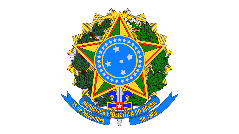 Ministério da Educação
Universidade Federal de Alfenas
Rua Gabriel Monteiro da Silva, 700 - Bairro centro, Alfenas/MG - CEP 37130-001
Telefone: (35) 3701-9242 - http://www.unifal-mg.edu.brAUTODECLARAÇÃO DE VAGAS RESERVADAS – PÓS-GRADUAÇÃOCONSIDERANDO o teor da RESOLUÇÃO CONSUNI Nº 49, DE 2 DE MAIO DE 2022, que regulamenta os procedimentos de heteroidentificação na UNIFAL-MG,Eu (nome completo)RGCPFDeclaro que sou pessoa negra da cor (escrever preta ou parda):Declaro que sou pessoa indígena, anexando em arquivo único a esta autodeclaração:I – cópia do RANI – Registro de Nascimento Indígena;II – Carta de Recomendação, emitida por liderança indígena reconhecida ou ancião indígena reconhecido ou personalidade indígena de reputação pública reconhecida ou órgão indigenista e/ou Histórico Escolar emitido por escola indígena; eIII – Memorial de Educação Indígena (texto dissertativo sobre a trajetória de vida do ponto de vista dos estabelecimentos escolares que frequentou, dos processos educativos indígenas que participou, e indicando explicitamente o nível de apropriação da língua indígena – compreende, lê, escreve, fala).☐Declaro que sou pessoa quilombola, anexando em arquivo único a esta autodeclaração:I – Declaração da comunidade informando ser quilombola pertencentes a essa comunidade, assinada por liderança da comunidade.☐Declaro que sou pessoa refugiada, anexando em arquivo único a esta autodeclaração:I – Situação de refugiada concedida ou solicitada ao CONARE (Comitê Nacional para os Refugiados).☐Declaro que sou pessoa cigana, anexando em arquivo único a esta autodeclaração:I – Declaração comprobatória do pertencimento étnico e residência assinada por liderança cigana da Comunidade de origem.☐Declaro que sou pessoa trans, anexando em arquivo único a esta autodeclaração:I – Declaração de solicitação de nome social e/ou fazer uma autodeclaração.E atendo aos requisitos conforme as categorias e os procedimentos estabelecidos pela Universidade, das quais tive acesso (conforme links acima), dispostos na página https://www.unifal-mg.edu.br/dips/pos-graduacao-documentos-para-matricula-nas-vagas-reservadas/ e concordo com as informações e procedimentos.Informo que no ato da inscrição me autodeclarei para fins de concorrer à reserva de vagas. Neste ato, ratifico a informação prestada na inscrição. Ainda, neste ato, autorizo a obtenção da minha imagem através de fotos e vídeo e tenho conhecimento da convocação sobre o processo de heteroidentificação, para análise do fenótipo, para fins de avaliação da minha autodeclaração de pessoa negra (preta ou parda), ou análise da documentação entregue.Data e local (Cidade/Sigla UF, XX/XX/XXXX):Assinatura:De preferência, assine com SouGov.Br: https://www.gov.br/pt-br/servicos/assinatura-eletronica